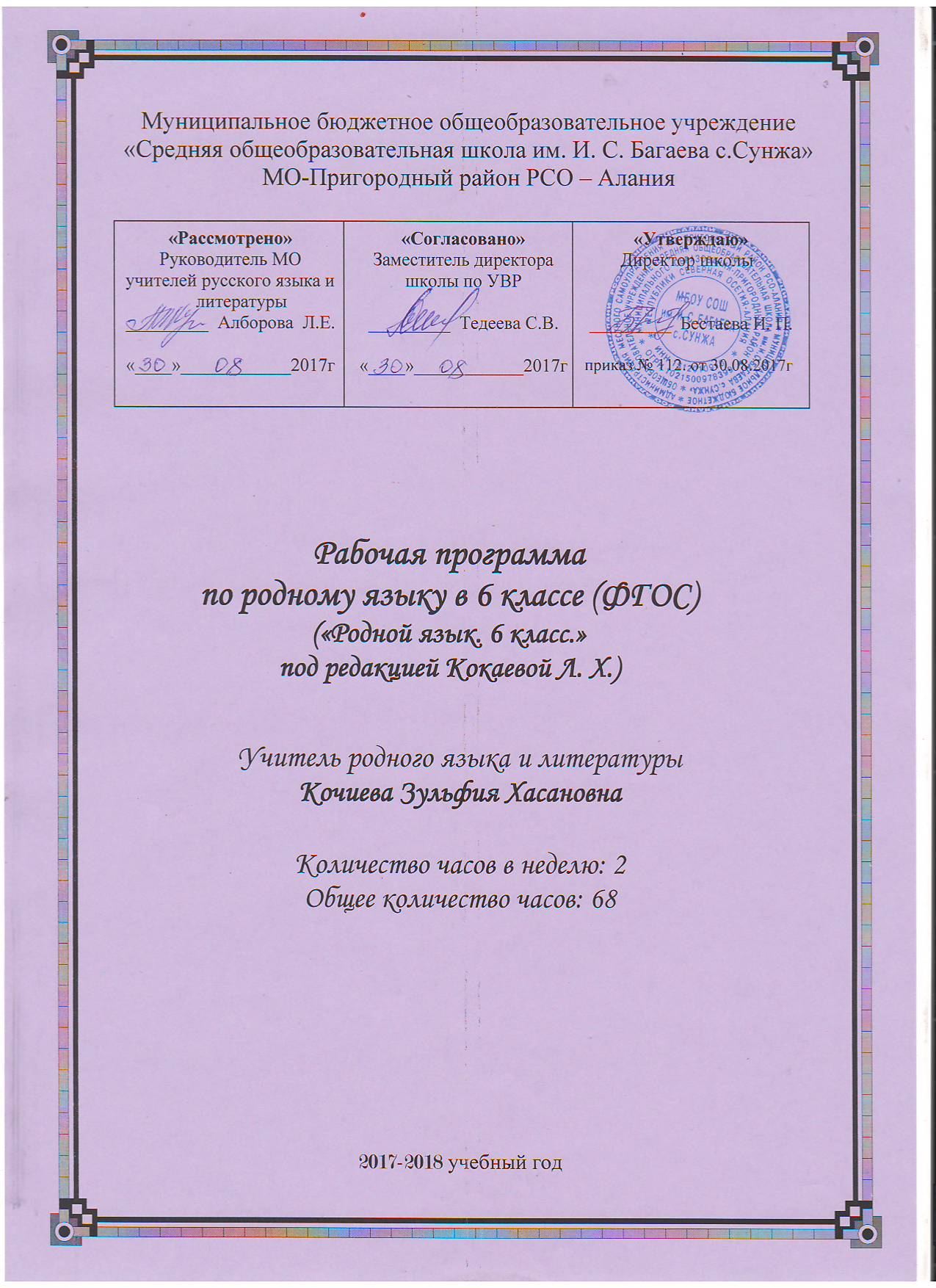 ПОЯСНИТЕЛЬНАЯ ЗАПИСКАРабочая программа по осетинскому языку для 6 класса составлена с использованием материалов Федерального государственного образовательного стандарта основного общего образования (ФГОС: основное общее образование// ФГОС. М.: Просвещение, 2008) и образовательной программы по осетинскому языку для 1-11 классов / Составители: Л.Г. Дзампаева, Ф.К. Дзасохова, З.Б. Дзодикова, Л.Х. Кокаева, И.Н. Колиева, А.Ф. Кудзоева, М.Л. Моураова, Л.Р. Пухаева, Л.Д. Саламова, Р.Г. Цопанова. – Владикавказ: издательство «СЕМ», 2014. – 76 с., утвержденной Министерством образования и науки Республики Северная Осетия-Алания в 2012 г. с учётом целей и задач  ООП школы. Программа ориентирована на учебное пособие по осетинскому языку: Кокаева Л.Х.  Осетинский язык 6 класс.- «СЕМ», Владикавказ, 2013.Рабочая программа по осетинскому языку представляет собой целостный документ, включающий четыре раздела: пояснительную записку; учебно-тематический план; календарно-тематическое планирование по учебному предмету; перечень учебно-методического обеспечения. Рабочая программа учебного предмета «Осетинский язык» в 6 классе составлена на основе следующих нормативно-правовых документов: Закон РФ «Об образовании в Российской Федерации» от 29. 12. 2012 № 273-ФЗ.Закон Республики Северная Осетия-Алания «Об образовании в Республике Северная Осетия-Алания» от 7 июля 2015 г. № 26-РЗ. Федеральный государственный образовательный стандарт основного общего образования (Приказ Министерства образования и науки РФ от 17 декабря 2010 г. № 1897 "Об утверждении федерального государственного образовательного стандарта основного общего образования"). Приказ Министерства образования и науки РФ от 04.10.2010 № 986 «Об утверждении федеральных требований к образовательным учреждениям в части минимальной оснащенности учебного процесса и оборудования учебных помещений". Инструктивно-методическое письмо «О формировании учебных планов образовательных организаций Республики Северная Осетия-Алания, реализующих основные общеобразовательные программы, на 2017/18 учебный год»,  предусматривает обязательное изучение родного языка и литературы в 6 классе; родной язык – 51 час (из расчета 1,5 раз в неделю). Срок реализации программы – 1 год.Цели и задачи учебного предметаВоспитание духовно богатой, нравственно ориентированной личности с развитым чувством самосознания и общероссийского гражданского сознания, человека, любящего свою родину, родной край, знающего и уважающего родной язык, сознательно относящегося к нему как явлению культуры, осмысляющего родной язык как основное средство общения, средство получения знаний в разных сферах человеческой деятельности, средство освоения морально-этических норм, принятых в обществе. Овладение системной знаний, языковыми и речевыми умениями и навыками, развитие готовности способности к речевому взаимодействию и взаимопониманию, потребности в речевом самосовершенствовании, а также важнейшими общеучебными умениями и универсальными учебными действиями; формирование навыков самостоятельной учебной деятельности, самообразования. Приобретение знаний об устройстве языковой системы и закономерностях ее функционирования, развитие способности опознавать, анализировать, сопоставлять, классифицировать и оценивать языковые факты, обогащение активного и потенциального словарного запаса, расширение объема используемых в речи грамматических средств, совершенствование орфографической и пунктуационной грамотности, развитие умении стилистически корректного использования лексики и фразеологии осетинского языка. Развитие интеллектуальных и творческих способностей обучающихся, их речевой культуры, овладение правилами использования родного языка в разных ситуациях общения, нормами речевого этикета, воспитание стремления к речевому самосовершенствованию, осознание эстетической ценности родного языка. Совершенствование коммуникативных способностей, формирование готовности к сотрудничеству, созидательной деятельности, умений вести диалог, искать и находить содержательные компромиссы. Общая характеристика предметаОсетинский язык – один из иранских языков, представитель их восточной группы, родственный мёртвым скифскому, сарматскому, масагетскому и т. д. языкам, он является частью духовной культуры осетинского народа, средством приобщения к богатствам осетинской культуры и литературы.Согласно Конституции РСО-Алания, осетинский язык, равно как и русский, является государственным языком республики Северная Осетия-Алания, средством  общения и консолидации осетинского народа. Владение родным языком, умение общаться, добиваться успеха в процессе коммуникации являются теми характеристиками личности, которые во многом определяют достижения человека практически во всех областях жизни, способствуют его социальной адаптации к изменяющимся условиям современного мира.Осетинский язык является формой хранения и передачи сокровищ, накопившихся в процессе деятельности осетинского народа на протяжении всей его истории.Предмет «Родной (осетинский) язык» имеет огромное образовательное и воспитательное значение, кроме развития навыков и умений в различных видах речевой деятельности он предполагает изучение истории и культуры осетинского народа.Как средство познания действительности родной (осетинский) язык обеспечивает развитие интеллектуальных и творческих способностей ребенка, развивает его абстрактное мышление, память и воображение, формирует навыки самостоятельной учебной деятельности, самообразования и самореализации личности.Рабочая программа создает условия для реализации деятельностного подхода к изучению родного  языка в школе. Содержание обучения родному языку отобрано и структурировано на основе компетентностного подхода. Преподавание ведется по учебному пособию: Кокаева Л.Х.  Осетинский язык 6 класс.- «СЕМ», Владикавказ, 2013.Основные результаты образованияРезультатом освоения программы являются предметные знания и умения, метапредметные и личностные универсальные учебные действия, которые представлены в обобщенном виде: Предметные знания: 1. Иметь представление об основных функциях языка, о роли родного (осетинского) языка как национального языка осетинского народа, как государственного языка Республики Северная Осетия-Алания, о роли родного языка в жизни человека и общества. 2. Понимать место родного языка в системе гуманитарных наук и его роли в образовании в целом. 3. Усвоение основ научных знаний о родном языке; понимание взаимосвязи его уровней и единиц.4. Освоение базовых понятий родного (осетинского) языка: осетинский язык и ее основные разделы.5. Овладеть основными стилистическими ресурсами лексики и фразеологии осетинского языка, основными нормами осетинского литературного языка, нормами речевого этикета; использование их в речевой практике при создании устных и письменных высказываний. 6. Распознание и анализ основных единиц языка, грамматических категорий языка, уместное употребление языковых единиц адекватно ситуации речевого общения.7. Проведение различных видов анализа слова, синтаксического анализа словосочетания и предложения, многоаспектного анализа с точки зрения его основных признаков и структуры, принадлежности к определенным функциональным разновидностям языка, особенностей языкового оформления, использование выразительных средств языка. 8. Понимание коммуникативно-эстетических возможностей лексической и грамматической синонимии и использование их в собственной речевой практике. 9. Осознание эстетической функции родного (осетинского) языка. Предметные умения:1. Уметь опознавать и анализировать основные единицы языка, грамматические категории языка, а также языковые явления и факты, допускающие неоднозначную интерпретацию.2. Уметь употреблять языковые единицы адекватно ситуации речевого общения. 3. Уметь выполнять различные виды анализа слова, синтаксического анализа словосочетания и предложения, многоаспектного анализа текста с точки зрения его основных признаков и структуры. 4. Уметь использовать нормы речевого этикета в своей речевой практике при создании устных и письменных высказываний на родном (осетинском) языке. 5. Уметь использовать выразительные средства языка.6. Уметь оценивать эстетическую сторону речевого высказывания при анализе текстов художественной литературы. Метапредметные УУД:Познавательные: владение всеми видами речевой деятельности;понимание информации, владение разными видами чтения; соблюдение в практике речевого общения основных орфоэпических, лексических, грамматических, стилистических норм современного литературного языка; соблюдение основных правил орфографии и пунктуации в процессе письменного общения; адекватно понимать основную и дополнительную информацию текста, воспринятого на слух; способность извлекать информацию из различных источников; осуществлять расширенный поиск информации с использованием ресурсов библиотек и Интернета; овладение приемами отбора и систематизации материала; пользоваться словарями, справочниками.Коммуникативные: формулировать собственное мнение и позицию, аргументировать её и координировать с позициями партнёров в совместной деятельности; устанавливать и сравнивать разные точки зрения, прежде чем принимать решения и делать выбор; высказывать и обосновывать свою точку зрения; работать в группе – устанавливать рабочие отношения, эффективно сотрудничать и способствовать продуктивной кооперации; умение создавать устные и письменные тексты разных типов; умение воспроизводить прослушанный или прочитанный текст с разной степенью развернутости; способность правильно и свободно излагать свои мысли в устной и письменной форме; выступать перед аудиторией сверстников с сообщениями; оценивать и редактировать устное и письменное речевое высказывание; договариваться и приходить к общему решению в совместной деятельности, в том числе в ситуации столкновения интересов; взаимодействие с окружающими людьми в процессе речевого общения; овладение национально-культурными нормами речевого поведения в различных ситуациях формального и неформального межличностного и межкультурного общения. Регулятивные: способность определять цели предстоящей учебной деятельности, последовательность действий, оценивать достигнутые результаты; применение приобретенных знаний, умений и навыков в повседневной жизни; выделять альтернативные способы достижения цели и выбирать наиболее эффективный способ; принимать решение в проблемной ситуации. Личностные УУД: 1. Понимание родного (осетинского) языка как одной из основных национально-культурных ценностей осетинского народа, определяющей роли родного языка в развитии интеллектуальных, творческих способностей и моральных качеств личности, его значения в процессе получения школьного образования; 2. Осознание эстетической ценности родного (осетинского) языка; уважительное отношение к нему, гордость за него; стремление к речевому самосовершенствованию; 3. Достаточный объем словарного запаса и усвоенных грамматических средств для свободного выражения мыслей и чувств в процессе речевого общения; способность к самооценке на основе наблюдения за собственной речью. Учебный процесс в соответствии с целями и планируемыми результатами строится на системно-деятельностной основе. Основными методами и технологиями обучения являются: объяснительно-иллюстративный (демонстрации таблиц, схем, иллюстрации картин, просмотр и работа с учебными презентациями), позволяющие активизировать наглядно-образное мышление; метод проблемного изложения, который способствует развитию самостоятельности мышления, исследовательских умений, творческих способностей учащихся; частично-поисковый, исследовательский, информационно-коммуникативный, здоровьесберегающий. Основные формы организации учебно-познавательной деятельностиОсновными формами организации учебно-познавательной деятельности учащихся на уроке являются учебный диалог, индивидуальная, парная и групповая работа. Программа предусматривает организацию уроков изучения нового материала, эвристическая беседа; практические занятия (уроки обычно посвящены отработке умений и навыков); уроки проверки и оценки знаний (контрольные диктанты, изложения, сочинения, тесты т.п.); комбинированные уроки. Технологии, используемые в обучении: технологии развивающего обучения, обучение в сотрудничестве, проблемного обучения, развития исследовательских навыков, информационно-коммуникационные, здоровьесбережения и т. д. Форма организации образовательного процесса: классно-урочная система. Основными формами и видами контроля знаний, умений и навыков являются: входной контроль; текущий – в форме устного, фронтального опроса, контрольных, словарных диктантов, предупредительных, объяснительных, выборочных, графических, творческих, свободных («Проверяю себя») диктантов с грамматическими заданиями тестов, проверочных работ, комплексного анализа текстов; итоговый – итоговый контрольный диктант, словарный диктант, комплексный анализ текста, промежуточная аттестация по итогам полугодия и года.УЧЕБНО-ТЕМАТИЧЕСКИЙ ПЛАН(Ахуырадон-тематикон пълан)Содержание тем учебного предмета «Родной язык» в 6 классе(6-æм кълас. Къуыри –1,5 сах., æдæппæт – 51 сах.)5-æм къласы рацыд æрмæг зæрдыл æрлæууын кæнын (1 сах.)Фонетикæ. Мырты дих. Алфавит. Уæнг. Цавд. Дзырды фонетикон æвзæрст.Лексикæ. Дзырды лексикон нысаниуæг. Иунысаниуæгон æмæ бирæнысаниуæгон дзырдтæ. Синонимтæ. Антонимтæ. Омонимтæ.Дзырдарæзт. Морфемикæйы æмбарынад. Дзырдаразæг морфемæтæ. Æмуидагон дзырдтæ. Вазыгджын дзырдтæ. Дзырды морфемон æвзæрст.Морфологи. Номдар. Миногон. Нымæцон.Лексикæ æмæ фразеологи (5 сах.)Æппæтадæмон дзырдтæ. Бындурон ирон дзырдтæ. Æндæр æвзæгтæй æрбайсгæ дзырдтæ. Диалектизмтæ. Профессионализмтæ. Архаизмтæ. Историзмтæ. Неологизмтæ. Фразеологи куыд æвзагзонынады хай. Фразеологион дзырдбæстытæ. Фразеологион дзырдуат.Лексикон æвзæрст.Дзырдарæзт (6 сах.)Дзырдарæзты сæйраг мадзæлттæ ирон æвзаджы. Вазыгджын дзырдтæ; сæ растфыссынад. Дзырдарæзтон æвзæрст.Номдар (6 сах.)Номдары тыххæй рацыд æрмæг зæрдыл æрлæууын кæнын. Номдарты дзырдарæзт фæсæфтуантæ -дзинад-, -дон-, -ад-, -ыстон-, -он- æмæ разæфтуантæ æм-, дæл-, уæл-, мид-, раз-, фæс-ы руаджы. Номдарты дзырдарæзт бындурмæ уыцы иу рæстæг разæфтуан æмæ фæсæфтуан æфтауыны руаджы. Номдарты дзырдарæзт дзырдтæ (бындуртæ) кæрæдзимæ æфтауыны руаджы. Цыбыргонд вазыгджын дзырдтæ. Æндæр ныхасы хæйттæ номдары ролы (субстантиваци). Номдарты растфыссынад. Номдары морфологион æвзæрст.Миногон  (6 сах.)Миногоны тыххæй рацыд æрмæг зæрдыл æрлæууын кæнын. Миногонты дзырдарæзт фæсæфтуантæ -æг-, -он-, -джын-, -ын, -ыккон-, -гомау- æмæ разæфтуантæ æм-, æнæ-, æ-, æд-ы руаджы. Миногонты дзырдарæзт дзырдтæ (бындуртæ) кæрæдзимæ æфтауыны руаджы. Миногонты дзырдарæзт бындурмæ уыцы иу рæстæг разæфтуан æмæ фæсæфтуан бафтауыны руаджы. Номдарты рахызт миногонтæм. Миногонты  растфыссынад. Миногоны морфологион æвзæрст.Нымæцон (5 сах.)Нымæцоны тыххæй рацыд æрмæг зæрдыл æрлæууын кæнын. Дæсгæйттæй æмæ ссæдзгæйттæй нымад. Нымæцонты арæзт (хуымæтæг, вазыгджын, амад). Дихон æмæ мурон нымæцонтæ. Нымæцонты тасындзæг. Нымæцонты растфыссынад. Нымæцоны морфологион æвзæрст.Номивæг (8 сах.)Номивæджы тыххæй рацыд æрмæг зæрдыл æрлæууын кæнын. Номивджыты нысаниуæг æмæ сæ сæйраг грамматикон æууæлтæ. Номивджыты дих сæ амындмæ гæсгæ. Номивджыты тасындзæг. Цæсгомон номивджыты æххæст æмæ цыбыр хуызтæ. Номивджыты растфыссынад.Номивæджы морфологион æвзæрст.Мивдисæг (11 сах.)Мивдисæджы тыххæй рацыд æрмæг зæрдыл æрлæууын кæнын. Хуымæтæг æмæ вазыгджын мивдисджытæ. Мивдисæджы æбæлвырд формæ. Мивдисæджы разæфтуантæ. Мивдисæджы хуызтæ (æххæст ⁄ æнæххæст). Мивдисæджы здæхæнтæ. Мивдисæджы ифтындзæг фæдзæхстон здæхæны. Мивдисджыты растфыссынад. Мивдисæджы морфологион æвзæрст.Афæдзы дæргъы цы æрмæг сахуыр кодтой, уый фæлхат кæнын (3 сах. )Требования к уровню подготовки  учащихся(Домæнтæ ахуырдзауты цæттæдзинадмæ)I. Коммуникативные уменияНыхасмæ хъусын æмæ йæ æмбарынТекстмæ байхъусыны фæстæ фæрстытæн дзуæппытæ дæттын; тексты темæ æмæ сæйраг хъуыды бæрæг кæнын. Текстæн хуымæтæг æмæ вазыгджын пълан аразын. Лæвæрд сæргондмæ кæнæ тексты мидисмæ гæсгæ темæ бæрæг кæнын.Дзурын. Диалогон ныхасДиалог йæ райдайæнмæ гæсгæ кæронмæ хæццæ кæнын. Нывмæ гæсгæ, бæлвырд темæ кæнæ ситуацимæ гæсгæ диалог аразын. Диалоджы архайгæйæ, фæрсын, фарстæн дзуапп дæттын. Пайда кæнын салам дæттыны, фæндараст кæныны, арфæ кæныны, бузныг зæгъыны ныхæстæй; разыдзинад кæнæ æнæразыдзинад æвдисын. Текстмæ гæсгæ фæрстытæ дæттын, афтæмæй диалог аразын. Дзурын. Монологон ныхасДзургæйæ (фысгæйæ) хъуыдытæ логикон æгъдауæй кæрæдзиуыл бæттын. Пъланмæ гæсгæ (кæнæ æнæ пъланæй) текст хи ныхæстæй дзурын. Текст йæ райдайæнмæ гæсгæ кæронмæ хæццæ кæнын. Бæлвырд темæтæм гæсгæ цыбыр хъусынгæнинæгтæ цæттæ кæнын.Тексты мидисмæ хи ахаст æвдисын; сæйраг архайæг (архайджытæн) характеристикæ дæттын. Нывмæ гæсгæ радзырд аразын. Хи цардæй ист цаутæ дзурын. Уроктæм эпиграфты хуызы цы æмбисæндтæ, цитатæтæ æмæ цыппаррæнхъонтæ лæвæрд ис, уыдоны хъуыды æмбарын кæнын. Æрдзы фæзындты æрфыстытæ аразын.  Диалогон ныхас монолоджы хуызы дзурын.КæсынТекст аив æмæ раст хъæлæсы уагæй кæсын. Текст (диалог) цæсгæмттæм гæсгæ кæсын. Лæвæрд дæнцæгтæ кæсгæйæ, бæрæг кæнын, куыд æмæ цæмæн ивы хъæлæсы уаг. Дзуæппытæ текстæй ист дæнцæгтæй фидар кæнын. Текст хæйттыл дих кæнын. Текстæн сæргонд æвзарын кæнæ йæ æрхъуыды кæнын. Тексты ног информаци агурын. Тексты мидисмæ гæсгæ æмбисæндтæ æвзарын. ФыссынАив æмæ æнæ рæдыдæй алыхуызон фæлтæрæнтæ æххæст кæнын. Дзырдбæстытæ æмæ хъуыдыйæдты алы хуызтæ аразын. Сочиненийæн æрмæг æмбырд кæнын. Диктант æмæ изложени фыссын. Лæвæрд темæ кæнæ нывмæ гæсгæ сочинени фыссын, хи цæстæнгас æвдисгæйæ. Доклад, реферат фыссын.II. Основные требования к знаниям, умениям учащихся (Сæйраг домæнтæ 6-æм къласы скъоладзауты зонындзинæдтæ æмæ арæхстдзинæдтæм)Скъоладзаутæ хъуамæ зоной:– 6-æм къласы ирон æвзаджы грамматикæйæ цы темæтæ сахуыр кодтой, уыдонæн сæ сæйрагдæрты раиртæстытæ;– ирон æвзаджы лексикæйы дих: æппæтадæмон дзырдтæ, бындурон ирон дзырдтæ æмæ æндæр æвзæгтæй æрбайсгæ дзырдтæ æ. æнд;– дзырдарæзты сæйраг мадзæлттæ; – номдартæ æмæ миногонты дзырдарæзт;– вазыгджын дзырдтæ æмæ  цыбыргонд вазыгджын дзырдты растфыссынад;– ирон нымады хуызтæ;– нымæцонты дих сæ арæзтмæ æмæ сæ нысаниуæгмæ гæсгæ, сæ тасындзæг; – номивджыты дих сæ нысаниуæгмæ æмæ сæ амындмæ гæсгæ, сæ тасындзæг; – хуымæтæг æмæ вазыгджын мивдисджыты арæзт;– мивдисæджы æбæлвырд формæ;– мивдисæджы разæфтуантæ;– мивдисджыты здæхæнтæ (иумæйаг æмбарынад); фæдзæхстон здæхæн;– ирон æмæ дыгурон диалектты иуæй-иу грамматикон хицæндзинæдтæ;– рацыд ныхасы хæйтты растфыссынад;– ныхасы хæйтты синтаксисон хæстæ.Скъоладзаутæ хъуамæ арæхсой:– дзырдтæ æмæ фразеологизмты алы хуызтæй пайда кæнынмæ;– дзырдты орфограммæтæ агурын æмæ æмбарын кæнынмæ;– цы орфограммæтæ сахуыр кодтой, уыдон зæрдыл даргæйæ, æнæ рæдыдæй дзырдуатон æмæ контролон диктанттæ, сочиненитæ æмæ изложенитæ фыссынмæ;– текстæй (ныхасæй) хатдзæгтæ кæнынмæ;– вазыгджын æмæ цыбыргонд вазыгджын дзырдтæ аразынмæ;– дзырдтæ фонетикон, морфемон æмæ дзырдарæзтон æвзæрст кæнынмæ;– рацыд ныхасы хæйттæ морфологион æвзæрст кæнынмæ;– ирон нымады хуызтæй пайда кæнынмæ;– нымæцонтæ æмæ номивджытæ тасындзæг кæнынмæ;– мивдисджытæ фæдзæхстон здæхæны ифтындзæг кæнынмæ; – мивдисæджы нырыккон афоны формæйæ ивгъуыд æмæ суинаг афонты бæсты пайда кæнынмæ;– рацыд ныхасы хæйтты синтаксисон хæстæ бæрæг кæнынмæ;– дзырдбæстытæ, хъуыдыйæдтæ, тексттæ аразынмæ;– диалоджы архайынмæ;– текст йæ райдайæнмæ гæсгæ кæронмæ хæццæ кæнынмæ;– текстæн йæ темæ æмæ йæ сæйраг хъуыды бæрæг кæнынмæ;– тексты аивадон-нывгæнæн мадзæлттæ агурынмæ æмæ сæ пайда кæнынмæ;– текст абзацтыл дих кæнынмæ;– текстæн пълан аразынмæ;– текст хи ныхæстæй дзурынмæ;– докладтæ, рефераттæ æмæ цыбыр хъусынгæнинæгтæ цæттæ кæнынмæ;– цыбыр тексттæ ирон æвзагæй уырыссагмæ тæлмац кæнынмæ;– алыхуызон грамматикон хъæзтыты архайынмæ;– æрхæцæн нысæнттæ раст æвæрынмæ æмæ сæ æмбарын кæнынмæ;– дзырдуæттæй пайда кæнынмæ.КАЛЕНДАРНО-ТЕМАТИЧЕСКОЕ ПЛАНИРОВАНИЕ ПО РОДНОМУ(ОСЕТИНСКОМУ) ЯЗЫКУ В 6 КЛАССЕ ПО ФГОС (51 ЧАС)(Кæлиндарон-тематикон пълан ирон æвзагæй 6-æм къласы, ФПАС гæсгæ арæзт, 51 сах.)Фиппаинæгтæ:1. Къæлиндарон-тематикон  пълан  хуызæгæн лæвæрд кæй цæуы, уымæ гæсгæ йæм алы ахуыргæнæгæн дæр йæ бон у ивддзинæдтæ бахæссын. Урокты хуызтæ, куысты хуызтæ, УАА урочы, информацион ахуырадон фæрæзтæ алчи дæр фыссы йæхимæ гæсгæ, урочы цæмæй пайда кæны, уый хынцгæйæ. 2.  Къæлиндарон-тематикон  пъланмæ гæсгæ 6-æм къласы  фысгæ куыстыты нымæц у ахæм:диктанттæ – 5 изложенитæ –4 , сочиненитæ – хæдзармæ куыстæн.УЧЕБНО-МЕТОДИЧЕСКОЕ И МАТЕРИАЛЬНО-ТЕХНИЧЕСКОЕ ОБЕСПЕЧЕНИЕ ОБРАЗОВАТЕЛЬНОЙ ДЕЯТЕЛЬНОСТИЛитература для учителя1.Программа по осетинскому языку для 1-11 классов / Составители: Л.Г. Дзампаева, Ф.К. Дзасохова, З.Б. Дзодикова, Л.Х. Кокаева, И.Н. Колиева, А.Ф. Кудзоева, М.Л. Моураова, Л.Р. Пухаева, Л.Д. Саламова, Р.Г. Цопанова. – Владикавказ: издательство «СЕМ», 2014. – 76 с.2. Предметная линия учебных пособий кафедры ЮНЕСКО СОГПИ: З.Б. Дзодзикова, Л.Х. Кокаева, И.Н. Колиева, А.Ф. Кудзоева, Л.Р. Пухаева и др. Владикавказ: издательство «СЕМ», 2014.3. Кокаева Л.Х. Уроки осетинского языка в 6 классе. Пособие к урокам. Владикавказ: издательство «СЕМ», 2014. Дополнительная литература для учителя1. Дусавицкий А.К.и др. Урок в развивающем обучении. - М.: ВИТА-ПРЕСС, 2008.-189 с.2. Завуч. //Научно-практический журнал № 7, М – Центр  «Педагогический поиск», 1999.3.Кульневич С.В., Лакоценина Т.П. Совсем необычный урок: Практическое пособие для учителей и классных руководителей, студентов средних и высших педагогических учебных заведений, слушателей ИПК. - Ростов-на-Дону: Изд-во "Учитель", 2001.4. Логвинова И.М., Копотева Г.Е. Конструирование технологической карты урока в соответствии с требованиями ФГОС. ж.Начальная школа,-2012, №2.- 7-12с.5. Махмутов М.И. Современный урок: Вопросы теории. - М.: Педагогика. 2015г.6. Майрæмыхъуаты Ф.А. Текстыл куыст ирон æвзаджы урокты: СОИГСИ, Владикавказ, - 2014.-136с.7. Мордес Е.М. Искать, пробовать, обучать… (нетрадиционные уроки по русскому языку и литературе. "Учитель АСТ", Волгоград.- 2012 г.8. Онищук В.А. Урок в современной школе: Пособие для учителя. - 2-е изд., перераб. - М.: Просвещение, 2015.Дополнительная литература для ученика1. Майрæмыхъуаты Ф.А. Текстыл куыст ирон æвзаджы урокты: СОИГСИ, Владикавказ, - 2014.-136с.Дополнительная литература для учащихся и родителей1. Орфографический словарь осетинского языка.Составители: Н.К. Багаев, Х.А. Таказов.- Дзæуджыхъæу «Аланыстон», 2002, 685 с.2. Русско-осетинский словарь. Составитель: В.И. Абаев.- М.: «Государственное издательство иностранных и национальных словарей», 1950, 624 с.Электронные образовательные ресурсы и Интернет ресурсы1. Школьный гид [Электронный ресурс]: официальный сайт/URL:http://www.schoolguide.ru/index.php/progs/school-russia.html.2. Uroki.net [Электронный ресурс]: официальный сайт/URL: http://www.uroki.net/docpage/doc2.htm.3. Издательство Просвещение [Электронный ресурс]: официальный сайт/URL:  http://www.prosv.ru/umk/perspektiva/info.aspx?ob_no=20077.4. "Осетинский язык" - учебные и справочные материалы5. iriston.com История и культура Осетии.№Содержание (мидис)Количество часов (сах. нымæц)В том числе  (уыимæ)В том числе  (уыимæ)№Содержание (мидис)Количество часов (сах. нымæц)Развитие речи (ныхасы рæзт)Количество контрольных (контролон куыстытæ)15-æм къласы рацыд æрмæг сфæлхат  кæнын æмæ бафидар кæнын  112Лексикæ  æмæ фразеологи 513Дзырдарæзт 6 14Номдар6 5Миногон6 116Нымæцон 57Номивæг 8 18Мивдисæг 11 119Афæдзы дæргъы цы æрмæг сахуыр кодтой, уый фæлхат кæнын31ВСЕГО51 сах.54№ны-мæцУрочы темæсах Урочы хуызАхуыры фæстиуджытæ (ФПАС-мæ гæсгæ)Ахуыры фæстиуджытæ (ФПАС-мæ гæсгæ)Ахуыры фæстиуджытæ (ФПАС-мæ гæсгæ)Ахуырадон архæйдтытæ№ны-мæцУрочы темæсах Урочы хуызПредметонУниверсалон ахуырадон архæйдтытæ УдгоймагонАхуырадон архæйдтытæ1.5-æм къласы рацыд æрмæг сфæлхат  кæнын æмæ бафидар кæнын  (1сах.)1Фæлхат кæныны урок.Дзырд иу рæнхъæй иннæмæ хæссын. Хъæлæсонты æмæ æмхъæлæсонты растфыссынад.Коммуникативон: ныхасмæ хъусын, æмбарын æй; хи хъуыдытæ æргом кæнын ныхасы нысан æмæ уавæрмæ гæсгæ. Регулятивон: хи архæйдтыты фæтк хибарæй сбæлвырд кæнын; хъæугæ информаци ссарын æмæ рахицæн кæнын. Базонæн:Хъæлæсонты æмæ æмхъæлæсонты растфыссынад; зылангон æмæ æзылангон æмхъæлæсонты фембæлд дзырды райдиан æмæ уидаджы. Дзырдтæн сæ арæзт;  сæ мыртæ.Раст фыссын æмæ раст дзурыныл архайын .Дзырдтæ орфограммæтæм гæсгæ агурын, орфограммæтæ раст æмбарын кæнын; дзырдты растфыссынады æгъдæуттæ.2.Лексикæ  æмæ фразеологии  (5сах.) Лексикæйы æмбарынад. Æппæтадæмон дзырдтæ.Ирыстоны истори.1Ног æрмæг амоныны урок.Бацамонын дзырдты лексикон нысаниуæг.Коммуникативон: искæй ныхасмæ хъусын, аргъ ын кæнын; хи хъуыдытæ æргом кæнын ныхасы нысан æмæ уавæрмæ гæсгæ. Регулятивон: хи архæйдтытæм хъус  дарын. Базонæн:ирон æвзаджы дзырдты нысаниуæг, сæ мидис, ныхасы сæ пайда кæнын.Эстетикон æнкъарæнтæ рæзын кæнын.Дзургæ æмæ фысгæ ныхасы рæзтыл куыст. Къордты куыст, индивидуалон куыст.2.Диалектизмтæ. Профессионализмтæ.Ирыстоны истори.1Комбинарон урок ныхасы рæзтыл кусыны урочы элементтимæ.Диалектон æмæ профессионалон дзырдты æмбарынад.Коммуникативон: хи хъуыдытæ æргом кæнын ныхасы нысан æмæ уавæрмæ гæсгæ. Регулятивон: хи архæйдтытæм хъус  дарын.Базонæн: пайда кæнын профессионалон дзырдтæй ныхасы ,хицæн кæнын зоной тексты профессионалон æмæ диалектон дзырдтæ.Индивидуалон куыст кæнынмæ æмæ къорды архайынмæ разæнгард кæнын.Рацыд æрмæджы фæдыл беседæ; индивидуалон бафарст; фронталон бафарст.3.Архаизмтæ. Историзмтæ.Ирон æгъдæуттæ.1Ног æрмæг амоныны урок.Бацамонын зæронд дзырдтæ æмæ историзмтæ, се мбарынæдтæ.Коммуникативон: искæй ныхасмæ хъусын, аргъ ын кæнын; хи хъуыдытæ æргом кæнын ныхасы нысан æмæ уавæрмæ гæсгæ. Регулятивон: хи архæйдтытæм хъус  дарын. Базонæн:ныхасы æмæ тексты дæр хицæн кæнын архаизмтæ.Фыдыбæстæм уарзондзинад гуырын кæнын.Дзургæ æмæ фысгæ ныхасы рæзтыл куыст. Къордты куыст, индивидуалон куыст.4.Неологизмтæ.Ирыстон.1Урок-практикум.Бацамонын ног дзырдтæ,неологизмтæ, се мбарынад.Коммуникативон: хи хъуыдытæ æргом кæнын ныхасы нысан æмæ уавæрмæ гæсгæ. Регулятивон: хи архæйдтытæм хъус  дарын.Базонæн:ныхасы арæхстджынæй пайда кæнын ног дзырдтæй урокты мидæг.Раст фыссын æмæ раст дзурыныл архайын.Рацыд æрмæджы фæдыл беседæ; индивидуалон бафарст; фронталон бафарст.5.Фразеологон дзырдбæстытæ.Къоста – ирон адæмы стъалы.1Ног æрмæг амоныны урок.Бацамонын фразеологион дзырдбæстытæ. Сæ нысаниуæг æвзаджы. Коммуникативон: искæй ныхасмæ хъусын, аргъ ын кæнын; хи хъуыдытæ æргом кæнын ныхасы нысан æмæ уавæрмæ гæсгæ. Регулятивон: хи архæйдтытæм хъус  дарын. Базонæн: Фразеологизмтæй пайда кæнын зонын æмæ арæхсын ныхасы æмæ фысгæ куыстыты.Эстетикон æнкъарæнтæ гуырын кæнын.Дзургæ æмæ фысгæ ныхасы рæзтыл куыст. Къордты куыст, индивидуалон куыст.6.Дзырдарæзт (6 сах.)Дзырдарæзт. Вазыгджын дзырдтæ.Къоста – нывгæнæг.1Ног æрмæг амоныны урокБацамонын дзырдты аразыны мадзæлттæ ирон æвзаджы.Вазыгджын дзырдты растфыссынад.Коммуникативон: нæхи хъуыдытæ æргом кæнын ныхасы нысан æмæ уавæрмæ гæсгæ. Регулятивон: хи архæйдтыты фæтк хибарæй сбæлвырд кæнын; хъæугæ информаци ссарын æмæ рахицæн кæнын. Базонæн:хицæн бындуртæй ног дзырдтæ аразын.Нывкæнынадмæ цымыдисдзинад æмæ уарзыны æнкъарæнтæ гуырын кæнын.Дзургæ æмæ фысгæ ныхасы рæзтыл куыст. Къордты куыст, индивидуалон куыст.7.Дзырдарæзт.Ирыстон.1Зонындзинæдтæ фидар кæныны урок.Дзырдтæ аразыны мадзæлттæ ирон æвзаджы.Мырты ивынад дзырд аразгæйæ. Коммуникативон: искæй ныхасмæ хъусын, аргъ ын кæнын; хи хъуыдытæ æргом кæнын ныхасы нысан æмæ уавæрмæ гæсгæ. Регулятивон: хи архæйдтытæм хъус  дарын. Базонæн: хицæн бындуртæй ног дзырдтæ аразын.Фыдыбæстæм æмæ мадæлон æвзагмæ уарзондзинад гуырын кæнын.Дзургæ æмæ фысгæ ныхасы рæзтыл куыст. Къордты куыст, индивидуалон куыст.8.Рацыд æрмæг фæлхат кæнын. Сочинени «Фæззæг».1Ныхасы рæзтыл кусыны урок.Рацыд æрмæг сфæлхат кæнын, фæцалх кæнын грамматикон æмбарынæдтæй ныхасы мидæг пайда.Коммуникативон: нæхи хъуыдытæ æргом кæнын ныхасы нысан æмæ уавæрмæ гæсгæ. Регулятивон: хи архæйдтыты фæтк хибарæй сбæлвырд кæнын; хъæугæ информаци ссарын æмæ рахицæн кæнын. Базонæн: хи ныхас раст рацаразын.Сфæлдыстадон куыст кæнынмæ тырнындзианд рæзын кæнын.Дзургæ æмæ фысгæ ныхасы рæзтыл куыстытæ,предметы æрфыст  цæттæ кæнын.9.Дзырдарæзт. Вазыгджын дзырдты растфыссынад.1Зонындзинæдтæ фидар кæныны урок.Бацамонын дзырдты аразыны мадзæлттæ ирон æвзаджы.Вазыгджын дзырдты растфыссынад.Коммуникативон: нæхи хъуыдытæ æргом кæнын ныхасы нысан æмæ уавæрмæ гæсгæ. Регулятивон: хи архæйдтыты фæтк хибарæй сбæлвырд кæнын; хъæугæ информаци ссарын æмæ рахицæн кæнын. Базонæн: дзырдты растфыссынад орфографион дзырдуаты фæрцы бæрæг кæнынмæ арæхсын.Ирыстоны географи зонын æмæ ахуыр кæнын.Рацыд æрмæджы фæдыл беседæ; индивидуалон бафарст; фронталон бафарст.10.Дзырдарæзт.Ирыстон.1Урок-практикум.Ныффидар кæнын зонындзинæдтæ дзырдты аразыны мадзæлттæй цы базыдтой, уый.Коммуникативон: нæхи хъуыдытæ æргом кæнын ныхасы нысан æмæ уавæрмæ гæсгæ. Регулятивон: хи архæйдтыты фæтк хибарæй сбæлвырд кæнын; хъæугæ информаци ссарын æмæ рахицæн кæнын. Базонæн: зонын æмæ арæхсын раст æмæ хъуыдыгæнгæйæ фыссын.Ирыстоны географи зонын æмæ ахуыр кæнын.Рацыд æрмæджы фæдыл беседæ; индивидуалон бафарст; фронталон бафарст.11.Диктант грамматикон хæсимæ.1Комбинарон урок  контролон урочы элементтимæ.Коммуникативон: дзургæ æмæ фысгæ ныхасы хæрзхъæддзинадыл кусын.Регулятивон:ахуырадон архæйдтыты фæтк  сбæрæг кæнын зонын.Базонæн: фысгæ æмæ дзургæ ныхас аразгæйæ æвзаджы æгъдæуттæм æмбаргæйæ хъус дарын.Раст фыссын æмæ раст дзурыныл архайын.Дзырдты морфемон æвзæрст. 12.Морфологи.Номдар.( 6 сах.)Номдар. Номдарты дзырдарæзт.Фыдæлты хæзнатæ.1Ног æрмæг амоныны урок.Ныффидар кæнын зонындзинæдтæ номдарты дзырдарæзты тыххæй.Коммуникативон;фæрстытæ æвæрын зонынбыцæу кæнын зонынхи хъуыдытæ æргом кæнын зонын.Регулятивон:ахуырадон архæйдтыты фæтк  сбæрæг кæнын,ахуыры фæстиуджытæ рагацау сбæрæг кæнын.Базонæн: хи архæйдтыты рефлекси;хи хъуыдытæ (зонындзинæдтæ) логикон æгъдауæй  равæрын.Иртасæн куыстытæ æххæст кæнынмæ тырнын.Номдарты морфологион анализ; номдарты л æнцой кæнгæйæ, ног тексттæ аразын.13.Номдарты дзырдарæзт разæфтуантæ æмæ фæсæфтуанты руаджы.Фыдæлты хæзнатæ.1Урок-практикум.Бацамонын номдарты дзырдарæзт разæфтуантæ æмæ фæсæфтуанты руаджы æмæ сæ растфыссынад.Коммуникативон:  хи хъуыдытæ раргом кæнынæн цы æвзаджы иуæгтæ хъæуы, уый æмбарын, равзарын сæ зонын   Регулятивон: ахуырадон архæйдтытæ бæлвырд кæнын,  иу архайдæй иннæмæ рахизын зонынБазонæн: разæфтуанты фæрцы аразын номдартæ æмæ сæ растфыссынмæ арæхсын.Фыдæлты хæзнатæн аргъ кæнын æмæ сæ бахъахъæнын.Дзургæ æмæ фысгæ ныхасы рæзтыл куыстытæ.14.Номдарты дзырдарæзт дзырдтæ( бындуртæ ) кæрæдзимæ æфтауыны руаджы.Улæфты рæстæг.1Зонындзинæдтæ фидар кæныны урок.Бацамонын номдарты дзырдарæзт дзырдтæ( бындуртæ ) кæрæдзимæ æфтауыны руаджы.Коммуникативон;фæрстытæ æвæрын зонынбыцæу кæнын зонынхи хъуыдытæ æргом кæнын зонын.Регулятивон:ахуырадон архæйдтыты фæтк  сбæрæг кæнын,ахуыры фæстиуджытæ рагацау сбæрæг кæнын.Базонæн: Разæфтуантæ æмæ фæсæфтуанты  фæрцы ног дзырдтæ  аразын зонын .Раст фыссын æмæ раст дзурыныл архайын.Дзырдтæн морфемон æвзæрст кæнын.15.Цыбыргонд вазыгджын дзырдтæ.Наукæ æмæ ахуырад.1Ног æрмæг амоныны урок.Бацамонын цыбыргонд вазыгджын дзырдтæ.Коммуникативон;фæрстытæ æвæрын зонынбыцæу кæнын зонынхи хъуыдытæ æргом кæнын зонын.Регулятивон:ахуырадон архæйдтыты фæтк  сбæрæг кæнын,ахуыры фæстиуджытæ рагацау сбæрæг кæнын.Базонæн: зонын вазыгджын дзырдтæ аразын.Мадæлон æвзаг ахуыр кæнынмæ тырнындзинад гуырын кæнын.Дзургæ æмæ фысгæ ныхасы рæзтыл куыстытæ.16.Æндæр ныхасы хæйттæ номдарты ролы.Удварны миниуджытæ.1Ног æрмæг амоныны урок.Бацамонын æндæр ныхасы хæйтты рахызт номдартæм.Коммуникативон: дзургæ æмæ фысгæ ныхасы хæрзхъæддзинадыл кусын.Регулятивон:ахуырадон архæйдтыты фæтк  сбæрæг кæнын зонын.Базонæн: ныхасы пайда кæнын номдар -миногонтæй æмæ сæ иртасын.Хибарæй кусынмæ, хибарæй зонындзинæдтæ исынмæ тырнын.Дзургæ æмæ фысгæ ныхасы рæзтыл куыстытæ.17.Номдары морфологион æвзæрст.1Зонындзинæдтæ фидар кæныны урок.Номдары тыххæй рацыд æрмæг сфæлхат кæнын.Коммуникативон:  хи хъуыдытæ раргом кæнынæн цы æвзаджы иуæгтæ хъæуы, уый æмбарын, равзарын сæ зонын   Регулятивон: ахуырадон архæйдтытæ бæлвырд кæнын,  иу архайдæй иннæмæ рахизын зонынБазонæн: рацыд орфограммæтæм гæсгæ дзырдтæ æвзарын, æнæ рæдыдæй фыссын; арæхсын : морфологон æвзæрст кæнын æнæ къуыхцыйæ.Хибарæй кусынмæ, хибарæй зонындзинæдтæ исынмæ тырнын.Номдары морфологион æвзæрсты фæтк.18.Морфологи. Миногон(6 сах.)Миногон (æрмæг фæлхат кæнын).Удварны миниуджытæ.1Фæлхат кæныны урок.Миногоны тыххæй рацыд æрмæг сфæлхат кæнын.Коммуникативон;фæрстытæ æвæрын зонынбыцæу кæнын зонынхи хъуыдытæ æргом кæнын зонын.Регулятивон:ахуырадон архæйдтыты фæтк  сбæрæг кæнын,ахуыры фæстиуджытæ рагацау сбæрæг кæнын.Базонæн: хи архæйдтыты рефлекси;хи хъуыдытæ (зонындзинæдтæ) логикон æгъдауæй  равæрын.Ирон æвзаг ахуыр кæнынмæ разæнгарддзинад хъомыл кæнын .Дзургæ æмæ фысгæ ныхасы рæзтыл куыстытæ.19.Миногонты дзырдарæзт разæфтуантæ æмæ фæсæфтуанты руаджы.Удварны миниуджытæ.1Ног æрмæг амоныны урок.Бацамонын миногонты дзырдарæзт разæфтуантæ æмæ фæсæфтуанты руаджы.Коммуникативон:  хи хъуыдытæ раргом кæнынæн цы æвзаджы иуæгтæ хъæуы, уый æмбарын, равзарын сæ зонын   Регулятивон: ахуырадон архæйдтытæ бæлвырд кæнын,  иу архайдæй иннæмæ рахизын зонынБазонæн: миногонтæ разæфтуаны руаджы аразын æмæ сæ æвзарынмæ арæхсын.Удварны миниуджытыл сæ ахуыр кæнын.Дзургæ æмæ фысгæ ныхасы рæзтыл куыстытæ.20.Миногонты дзырдарæзт разæфтуантæ æмæ фæсæфтуанты руаджы.Удварны миниуджытæ.1Зонындзинæдтæ фидар кæныны урокБацамонын миногонты дзырдарæзт дзырдтæ кæрæдзимæ æфтауыны фæрцы æмæ сæ растфыссынады æгъдæуттæ.Коммуникативон: дзургæ æмæ фысгæ ныхасы хæрзхъæддзинадыл кусын.Регулятивон:ахуырадон архæйдтыты фæтк  сбæрæг кæнын зонын.Базонæн: вазыгджын миногонтæ аразын æмæ сæ раст фыссын.Удварны миниуджытыл сæ ахуыр кæнын.Дзургæ æмæ фысгæ ныхасы рæзтыл куыстытæ.21.Миногонты дзырдарæзт дзырдтæ(бындуртæ) кæрæдзимæ æфтауыны руаджы.1Ног æрмæг амоныны урок.Бацамонын миногонты дзырдарæзт (бындуртæ) кæрæдзимæ руаджы.Коммуникативон;фæрстытæ æвæрын зонынбыцæу кæнын зонынхи хъуыдытæ æргом кæнын зонын.Регулятивон:ахуырадон архæйдтыты фæтк  сбæрæг кæнын,ахуыры фæстиуджытæ рагацау сбæрæг кæнын.Базонæн: вазыгджын миногонтæ аразын æмæ сæ раст фыссын.Хи ныхасы хъæд аивдæр кæнынмæ тырнын.Къордты куыст, индивидуалон куыст.22.Номдарты рахызт миногонтæм.1Зонындзинæдтæ фидар кæныны урок.Бацамонын номдарты рахызт миногонтæм.Коммуникативон: дзургæ æмæ фысгæ ныхасы хæрзхъæддзинадыл кусын.Регулятивон:ахуырадон архæйдтыты фæтк  сбæрæг кæнын зонын.Базонæн: миногонтæй пайда кæнын зонын æмæ хи хъуыдытæ миногонты фæрцы фыссын.Эстетикон æнкъарæнтæ гуырын кæнын.Морфологон æвзæрсты фæтк.23.Рацыд æрмæг фæлхат кæнын. Изложени.1Ныхасы рæзтыл кусыны урок.Рацыд æрмæг сфæлхат кæнын, фæцалх кæнын грамматикон æмбарынæдтæй ныхасы мидæг пайда кæныныл.Коммуникативон: хи хъуыдытæ æргом кæнын ныхасы нысан æмæ уавæрмæ гæсгæ. Регулятивон: хи хъуыдытæ раргом кæнынæн хъæугæ дзырдтæ ссарын.Базонæн: хибарæй архайын,  архæйдтыты хæрзхъæддзинад  бæрæг кæнын.Сфæлдыстадон куыст кæнынмæ тырнындзианд рæзын кæнын.Дзургæ æмæ фысгæ ныхасы рæзтыл куыстытæ.24.Нымæцон (5 сах.)Нымæцон (æрмæг фæлхат кæнын). Ирон нымады хуызтæ.Фыдæлты зæхх.1Фæлхат кæныны урок.Нымæцоны тыххæй рацыд æрмæг сфæлхат кæнын. Ирон нымады хуызтæ. Коммуникативон;фæрстытæ æвæрын зонынбыцæу кæнын зонынхи хъуыдытæ æргом кæнын зонын.Регулятивон:ахуырадон архæйдтыты фæтк  сбæрæг кæнын,ахуыры фæстиуджытæ рагацау сбæрæг кæнын.Базонæн: дыууæ нымады хуызæй дæр нымайын; фыссынмæ арæхсын.Фыдыбæстæм æмæ мадæлон æвзагмæ уарзондзинад гуырын кæнын.Къордты куыст, индивидуалон куыст.25Нымæцонты арæзт.Æрдз- нæ алыварс.1Ног æрмæг амоныны урок.Ныффидар кæнын зонындзинæдтæ нымæцонты арæзты тыххæй.Коммуникативон: дзургæ æмæ фысгæ ныхасы хæрзхъæддзинадыл кусын.Регулятивон:ахуырадон архæйдтыты фæтк  сбæрæг кæнын зонын.Базонæн: хуымæтæг нымæцонтæй вазыгджын æмæ амад нымæцонтæ аразын.Хи ныхасы хъæд аивдæр кæнынмæ тырнын.Дзургæ æмæ фысгæ ныхасы рæзтыл куыстытæ.26.Бæрцон æмæ рæнхъон нымæцонты тасындзæг.Æрдз- нæ алыварс.1Ног æрмæг амоныны урок.Ныффидар кæнын зонындзинæдтæ бæрцон æмæ рæнхъон нымæцонты тасындзæджы тыххæй.Коммуникативон: хи хъуыдытæ æргом кæнын ныхасы нысан æмæ уавæрмæ гæсгæ. Регулятивон: хи хъуыдытæ раргом кæнынæн хъæугæ дзырдтæ ссарын.Базонæн: бæрцон нымæцонтæй рæнхъон нымæцонтæ аразын зонын.Ирон æвзаг ахуыр кæнынмæ разæнгарддзинад хъомыл кæнын.Къордты куыст, индивидуалон куыст.27.Дихон нымæцонтæ.Æрдз æмæ адæймаг.1Ног æрмæг амоныны урок.Ныффидар кæнын зонындзинæдтæ дихон нымæцонты тыххæй.Коммуникативон;фæрстытæ æвæрын зонынбыцæу кæнын зонынхи хъуыдытæ æргом кæнын зонын.Регулятивон:ахуырадон архæйдтыты фæтк  сбæрæг кæнын,ахуыры фæстиуджытæ рагацау сбæрæг кæнын.Базонæн: дихон нымæцонтимæ хъуыдыйæдтæ арæхсын.Удварны миниуджытыл сæ ахуыр кæнын.Кæрæдзийы куыстыты хæрзхъæддзинад бæрæг кæнын.28.Мурон нымæцонтæ.Æрдз- нæ алыварс.1Зонындзинæдтæ фидар кæныны урок.Ныффидар кæнын зонындзинæдтæ мурон нымæцонты тыххæй.Коммуникативон: дзургæ æмæ фысгæ ныхасы хæрзхъæддзинадыл кусын.Регулятивон:ахуырадон архæйдтыты фæтк  сбæрæг кæнын зонын.Базонæн: мурон нымæцонтимæ хъуыдыйæдтæ .арæхсын.Удварны миниуджытыл сæ ахуыр кæнын.Дзургæ æмæ фысгæ ныхасы рæзтыл куыстытæ.30.Номивæг ( 8 сах.)Номивæг (æрмæг фæлхат кæнын).Бæрæгбонтæ.( Ног аз)1Фæлхат кæныны урок.Номивæджы тыххæй рацыд æрмæг сфæлхат кæнын.Коммуникативон;фæрстытæ æвæрын зонынбыцæу кæнын зонынхи хъуыдытæ æргом кæнын зонын.Регулятивон:ахуырадон архæйдтыты фæтк  сбæрæг кæнын,ахуыры фæстиуджытæ рагацау сбæрæг кæнын.Базонæн: номивджыты грамматикон æууæлтæ.Раст фыссын æмæ раст дзурыныл архайын.Къордты куыст, индивидуалон куыст.31.Номивджыты нысаниуæг æмæ сæ сæйраг грамматикон æууæлтæ. Номивджыты дих сæ нысаниуæгмæ гæсгæ.Адæймаг æмæ æрдз.1Ног æрмæг амоныны урок.Ныффидар кæнын зонындзинæдтæ номивджыты дих сæ нысаниуæгмæ гæсгæ.Коммуникативон: хи хъуыдытæ æргом кæнын ныхасы нысан æмæ уавæрмæ гæсгæ. Регулятивон: хи хъуыдытæ раргом кæнынæн хъæугæ дзырдтæ ссарын.Базонæн: номивджыты цыбыр формæтимæ хъуыдыйæдтæ аразын.Мадæлон æвзаг ахуыр кæнынмæ тырнындзинад гуырын кæнын.Дзургæ æмæ фысгæ ныхасы рæзтыл куыстытæ.32.Цæсгомон номивджытæ.Адæймаг æмæ цæрæгой.1Ног æрмæг амоныны урок.Ныффидар кæнын зонындзинæдтæ цæсгомон номивджыты тыххæй.Коммуникативон: дзургæ æмæ фысгæ ныхасы хæрзхъæддзинадыл кусын.Регулятивон:ахуырадон архæйдтыты фæтк  сбæрæг кæнын зонын.Базонæн: цыбыр номивджытæ раст фыссын.Ирон æвзаг ахуыр кæнынмæ разæнгарддзинад хъомыл кæнын.Кæрæдзийы куыстыты хæрзхъæддзинад бæрæг кæнын.33.Здæхгæ номивджытæ.Цæрæгойты дуне.1Ног æрмæг амоныны урок.Ныффидар кæнын зонындзинæдтæ здæхгæ номивджыты тыххæй.Коммуникативон: хи хъуыдытæ æргом кæнын ныхасы нысан æмæ уавæрмæ гæсгæ. Регулятивон: хи хъуыдытæ раргом кæнынæн хъæугæ дзырдтæ ссарын.Базонæн: здæхгæ номивджытæн тасындзæггæнгæйæ нæй номон хауæны формæ.Цæрæгойты дунемæ разæнгарддзинад хъомыл кæнын .Къордты куыст, индивидуалон куыст.34.Амонæн номивджытæ.Мæргъты дуне.1Ног æрмæг амоныны урок.Ныффидар кæнын зонындзинæдтæ амонæн номивджыты тыххæй.Коммуникативон;фæрстытæ æвæрын зонынбыцæу кæнын зонынхи хъуыдытæ æргом кæнын зонын.Регулятивон:ахуырадон архæйдтыты фæтк  сбæрæг кæнын,ахуыры фæстиуджытæ рагацау сбæрæг кæнын.Базонæн:номивджыты хицæн хуызтæй хъуыдыйады раст пайда кæнын, цавды нысан сыл раст æвæрын.Цæрæгойты дунемæ разæнгарддзинад хъомыл кæнын.Дзургæ æмæ фысгæ ныхасы рæзтыл куыстытæ.35.Рацыд æрмæг фæлхат кæнын.  Изложени.1Ныхасы рæзтыл кусыны урок.Ныффидар кæнын зонындзинæдтæ номивджыты тыххæй.Коммуникативон: дзургæ æмæ фысгæ ныхасы хæрзхъæддзинадыл кусын.Регулятивон:ахуырадон архæйдтыты фæтк  сбæрæг кæнын зонын.Базонæн: фысгæ æмæ дзургæ ныхас аразгæйæ æвзаджы æгъдæуттæм æмбаргæйæ хъус дарынРаст фыссын æмæ раст дзурыныл архайын.Фысгæ ныхасы рæзтыл куыстытæ.36.                                                                                                   Фарстон – ахастон номивджытæ.Æрдз æмæ адæймаг.1Ног æрмæг амоныны урок.Ныффидар кæнын зонындзинæдтæ фарстон – ахастон номивджыты тыххæй.Коммуникативон: хи хъуыдытæ æргом кæнын ныхасы нысан æмæ уавæрмæ гæсгæ. Регулятивон: хи хъуыдытæ раргом кæнынæн хъæугæ дзырдтæ ссарын.Базонæн: номивæджы хицæн хуызтæй хъуыдыйады раст пайда кæнын, цавды нысан сыл раст æвæрын.Ирон æвзаг ахуыр кæнынмæ разæнгарддзинад хъомыл кæнын.Къордты куыст, индивидуалон куыст.37.Бæлвырд номивджытæ. Æбæлвырд номивджытæ. Æппæрццæг номивджытæ.Æрдз æмæ адæймаг.1Ног æрмæг амоныны урокНыффидар кæнын зонындзинæдтæ бæлвырд æмæ æбæлвырд, æппæрццæг  номивджыты тыххæй.Коммуникативон: дзургæ æмæ фысгæ ныхасы хæрзхъæддзинадыл кусын.Регулятивон:ахуырадон архæйдтыты фæтк  сбæрæг кæнын зонын.Базонæн: номивæджы хицæн хуызтæй хъуыдыйады раст пайда кæнын, цавды нысан сыл раст æвæрын.Ирон æвзаг ахуыр кæнынмæ разæнгарддзинад хъомыл кæнын.Дзургæ æмæ фысгæ ныхасы рæзтыл куыстытæ.39.Мæргъты дуне. Изложени.1Ныхасы рæзтыл кусыны урок.Ныффидар кæнын зонындзинæдтæ æппæрццæг номивджыты тыххæй.Коммуникативон: хи хъуыдытæ æргом кæнын ныхасы нысан æмæ уавæрмæ гæсгæ. Регулятивон: хи хъуыдытæ раргом кæнынæн хъæугæ дзырдтæ ссарын.Базонæн:зонын растфыссынады æгъдæуттæ æмæ арæхсын номивджытæ раст фыссынмæ.Мæргъты дунемæ разæнгарддзинад хъомыл кæнын. Сфæлдыстадон куыст кæнынмæ тырнындзианд рæзын кæнын.Номивджытимæ хъуыдыйæдтæ аразын;   изложении ныффыссын.41.Мивдисæг (11 сах.)Мивдисæг (æрмæг фæлхат кæнын).Афæдзы афонтæ (зымæг)2Фæлхат кæныны урок.Мивдисæджы тыххæй рацыд æрмæг сфæлхат кæнын.Коммуникативон;фæрстытæ æвæрын зонынбыцæу кæнын зонынхи хъуыдытæ æргом кæнын зонын.Регулятивон:ахуырадон архæйдтыты фæтк  сбæрæг кæнын,ахуыры фæстиуджытæ рагацау сбæрæг кæнын. Базонæн: ифтындзæг кæнын иууон æмæ бирæон нымæцты.Хибарæй кусынмæ, хибарæй зонындзинæдтæ исынмæ тырнын.Дидактикон хъазт; дзырдбыдтæ æххæст кæнын; тексты анализ.42.Хуымæтæг æмæ вазыгджын мивдисджытæ.Зайæгойты дуне.2Ног æрмæг амоныны урок.Ныффидар кæнын зонындзинæдтæ хуымæтæг æмæ вазыгджын мивдисджыты тыххæй.Коммуникативон: дзургæ æмæ фысгæ ныхасы хæрзхъæддзинадыл кусын.Регулятивон:ахуырадон архæйдтыты фæтк  сбæрæг кæнын зонын.Базонæн: хуымæтæг мивдисджытæй вазыгджынтæ аразын.Хибарæй кусынмæ, хибарæй зонындзинæдтæ исынмæ тырнын.Къордты куыст, индивидуалон куыст.43.Рацыд æрмæг фæлхат кæнын. Изложени.1Ныхасы рæзтыл кусыны урок Ныффидар кæнын зонындзинæдтæ мивдисджыты тыххæй.Коммуникативон: хи хъуыдытæ æргом кæнын ныхасы нысан æмæ уавæрмæ гæсгæ. Регулятивон: хи хъуыдытæ раргом кæнынæн хъæугæ дзырдтæ ссарын.Базонæн: фысгæ æмæ дзургæ ныхас аразгæйæ æвзаджы æгъдæуттæм æмбаргæйæ хъус дарынРаст фыссын æмæ раст дзурыныл архайын.Фысгæ ныхасы рæзтыл куыстытæ.44.Мивдисæджы æбæлвырд формæ.Бæрæгбонтæ.Сылгоймæгты æппæтдунеон бон.1Ног æрмæг амоныны урок.Ныффидар кæнын зонындзинæдтæ мивдисджыты æбæлвырд формæйæ.Коммуникативон;фæрстытæ æвæрын зонынбыцæу кæнын зонынхи хъуыдытæ æргом кæнын зонын.Регулятивон:ахуырадон архæйдтыты фæтк  сбæрæг кæнын,ахуыры фæстиуджытæ рагацау сбæрæг кæнын. Базонæн: зонын æмæ арæхсын æбæлвырд формæйы мивдисджытæй ног мивдисджытæ аразынмæ. Ирон æвзаг ахуыр кæнынмæ разæнгарддзинад рæзын кæнын.Къордты куыст, индивидуалон куыст.45.Мивдисджыты разæфтуантæ.Æрдз – нæ алыварс.1Ног æрмæг амоныны урок.Ныффидар кæнын зонындзинæдтæ мивдисджыты разæфтуанты тыххæй.Коммуникативон: хи хъуыдытæ æргом кæнын ныхасы нысан æмæ уавæрмæ гæсгæ. Регулятивон: хи хъуыдытæ раргом кæнынæн хъæугæ дзырдтæ ссарын.Базонæн: разæфтуанты фæрцы архайдæн йе здæхт æмæ йæ миниуджытæ æвдисынмæ арæхсын.Ирон æвзаг ахуыр кæнынмæ разæнгарддзинад рæзын кæнын.Фысгæ ныхасы рæзтыл куыстытæ.46.Мивдисджыты разæфтуантæ.Афæдзы афонтæ (уалдзæг)2Зонындзинæдтæ фидар кæныны урок.Ныффидар кæнын зонындзинæдтæ мивдисджыты разæфтуанты тыххæй.Коммуникативон;фæрстытæ æвæрын зонынбыцæу кæнын зонынхи хъуыдытæ æргом кæнын зонын.Регулятивон:ахуырадон архæйдтыты фæтк  сбæрæг кæнын,ахуыры фæстиуджытæ рагацау сбæрæг кæнын. Базонæн: разæфтуанты фæрцы архайдæн йе здæхт æмæ йæ миниуджытæ æвдисынмæ арæхсын.Хи ныхасы хъæд аивдæр кæнынмæ тырнын.Кæрæдзийы куыстыты хæрзхъæддзинад бæрæг кæнын.47.Мивдисæджы хуызтæ(æххæст /æнæххæст).Æрдз – нæ алыварс.1Ног æрмæг амоныны урок.Ныффидар кæнын зонындзинæдтæ мивдисджыты (æххæст / æнæххæст) хуызты тыххæй.Коммуникативон: дзургæ æмæ фысгæ ныхасы хæрзхъæддзинадыл кусын.Регулятивон:ахуырадон архæйдтыты фæтк  сбæрæг кæнын зонын.Базонæн:иртасын зонын æххæст æмæ æнæххæст мивдисджытæ кæрæдзийæ.Иртасæн куыстытæ æххæст кæнынмæ тырнын.Къордты куыст, индивидуалон куыст.49.Мивдисæджы здæхæнтæ.Ирыстоны хæхтæ.1Ног æрмæг амоныны урок.Ныффидар кæнын зонындзинæдтæ мивдисджыты здæхæнты тыххæй.Коммуникативон: дзургæ æмæ фысгæ ныхасы хæрзхъæддзинадыл кусын.Регулятивон:ахуырадон архæйдтыты фæтк  сбæрæг кæнын зонын.Базонæн: мивдисджыты орфограммæтæ тексты мидæг агурын æмæ æмбарын кæнын.Хи ныхасы хъæд аивдæр кæнынмæ тырнын.Кæрæдзийы куыстыты хæрзхъæддзинад бæрæг кæнын.50.Мивдисæджы ифтындзæг фæдзæхстон здæхæны.Ирыстоны цæугæдæттæ. Контролон диктант1Комбинарон урок ныхасы рæзтыл куысты элементтимæ.Ныффидар кæнын зонындзинæдтæ мивдисджыты ифтындзæг фæдзæхстон здæхæны тыххæй Контролон диктант афæдзы дæргъы. рацыд æрмæгæй грамматикон хæсимæ.Коммуникативон: дзургæ æмæ фысгæ ныхасы хæрзхъæддзинадыл кусын.Регулятивон:ахуырадон архæйдтыты фæтк  сбæрæг кæнын зонын.Базонæн: фæдзæхстон здæхæны мивдисджытæ æвзарын æмæ раст фыссын.Хи ныхасы хъæд аивдæр кæнынмæ тырнын. Раст фыссын æмæ раст дзурыныл архайын.Къордты куыст, индивидуалон куыст. Рацыд æрмæджы фæдыл беседæ; индивидуалон бафарст; фронталон бафарст. Кæрæдзийы куыстыты хæрзхъæддзинад бæрæг кæнын.52.Афæдзы дæргъы цы æрмæг сахуыр кодтой, уый фæлхат кæнын.3Рацыд æрмæг сфæлхат кæнын, хи ныхасы мидæг рацыд æвзаджы иуæгтæй пайда кæныныл ахуыр кæнын; рæдыдтытæ раст кæныныл архайын.Коммуникативон: дзургæ æмæ фысгæ ныхасы хæрзхъæддзинадыл кусын.Регулятивон:ахуырадон архæйдтыты фæтк  сбæрæг кæнын зонын.Базонæн: фысгæ æмæ дзургæ ныхас аразгæйæ æвзаджы æгъдæуттæм æмбаргæйæ хъус дарын.Хи ныхасы хъæд аивдæр кæнынмæ тырнын.Рацыд æрмæджы фæдыл беседæ; индивидуалон бафарст; фронталон бафарст. Кæрæдзийы куыстыты хæрзхъæддзинад бæрæг кæнын.Æдæппæт 51сах